迎接支援丰台的抗“疫”英雄凯旋随着北京市新冠肺炎确诊病例的不断清“零”，北京新发地市场聚集性疫情已得到有效控制。7月11日，当得知支援北京市丰台区疫情防控的英雄们圆满完成疫情防控任务，将要凯旋归来时，辐射安全所领导高度重视，孙全富所长、曹进华书记以及相关处室的同志前往迎接点，为抗“疫”英雄们举行了简短的迎接仪式。26个日日夜夜，我所刘建香主任、张奇副研究员、王拓助理研究员，他们都是曾经奋战在武汉一线的英雄，特别是张奇同志，从驰援武汉到北上吉林再到支援北京，一直连续奋战。同是参加武汉抗疫的刘青杰副所长，作为北京市社区防控专家第五巡查指导组组长，至今仍奋战在一线，检查指导社区防控工作。疫情突发，一声召唤，支援北京的疾控队员们毫不犹豫地冲在了抗击疫情的最前线，他们穿上防护服就是白衣战士，与病毒搏斗、和疫情抢时间，这种牺牲小我，逆行向前的精神，再次彰显了疾控人的责任和辐射防护人的担当，感动着我们所有的人。                           辐射安全所党群工作处                              2020年7月13日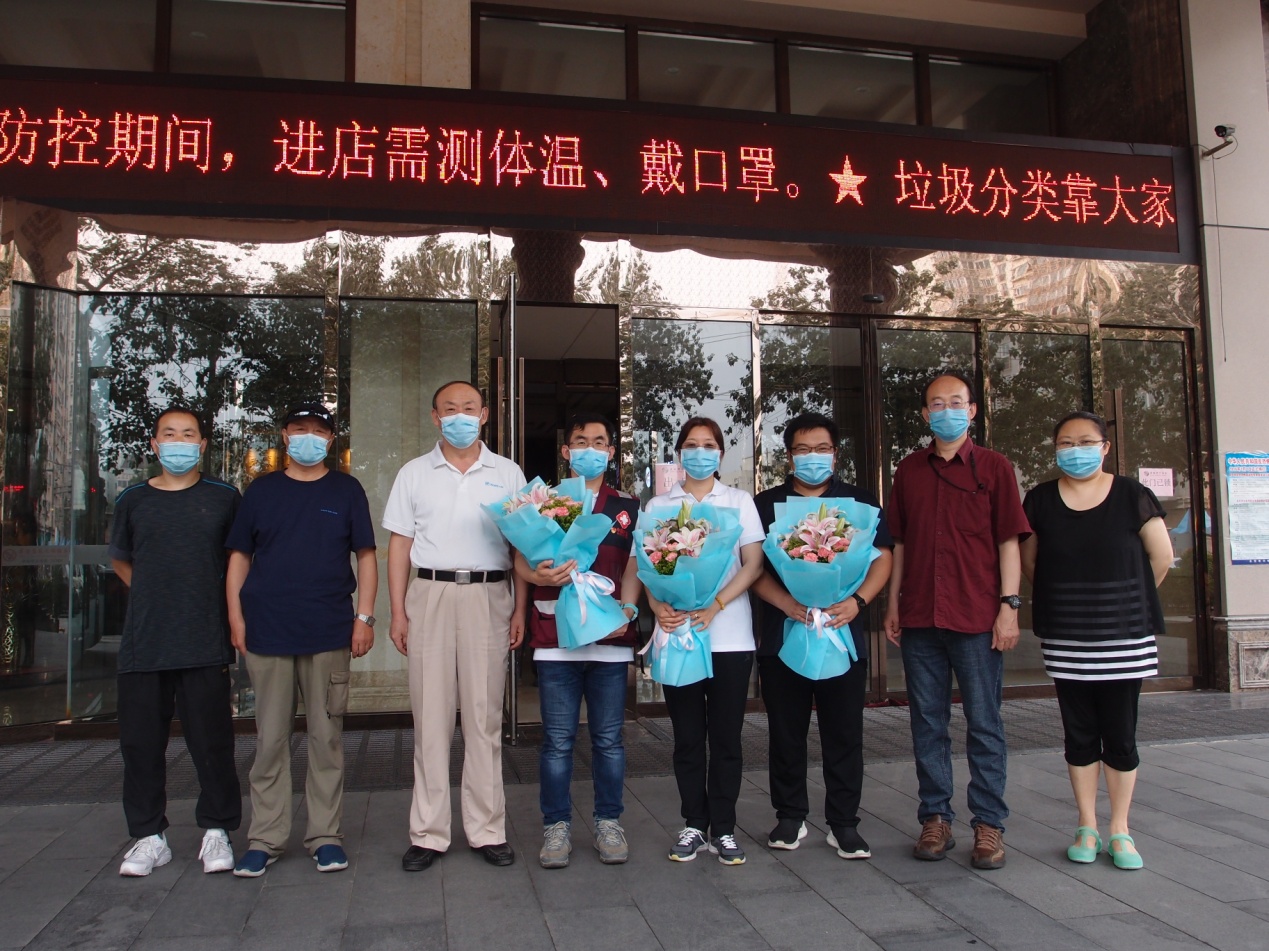 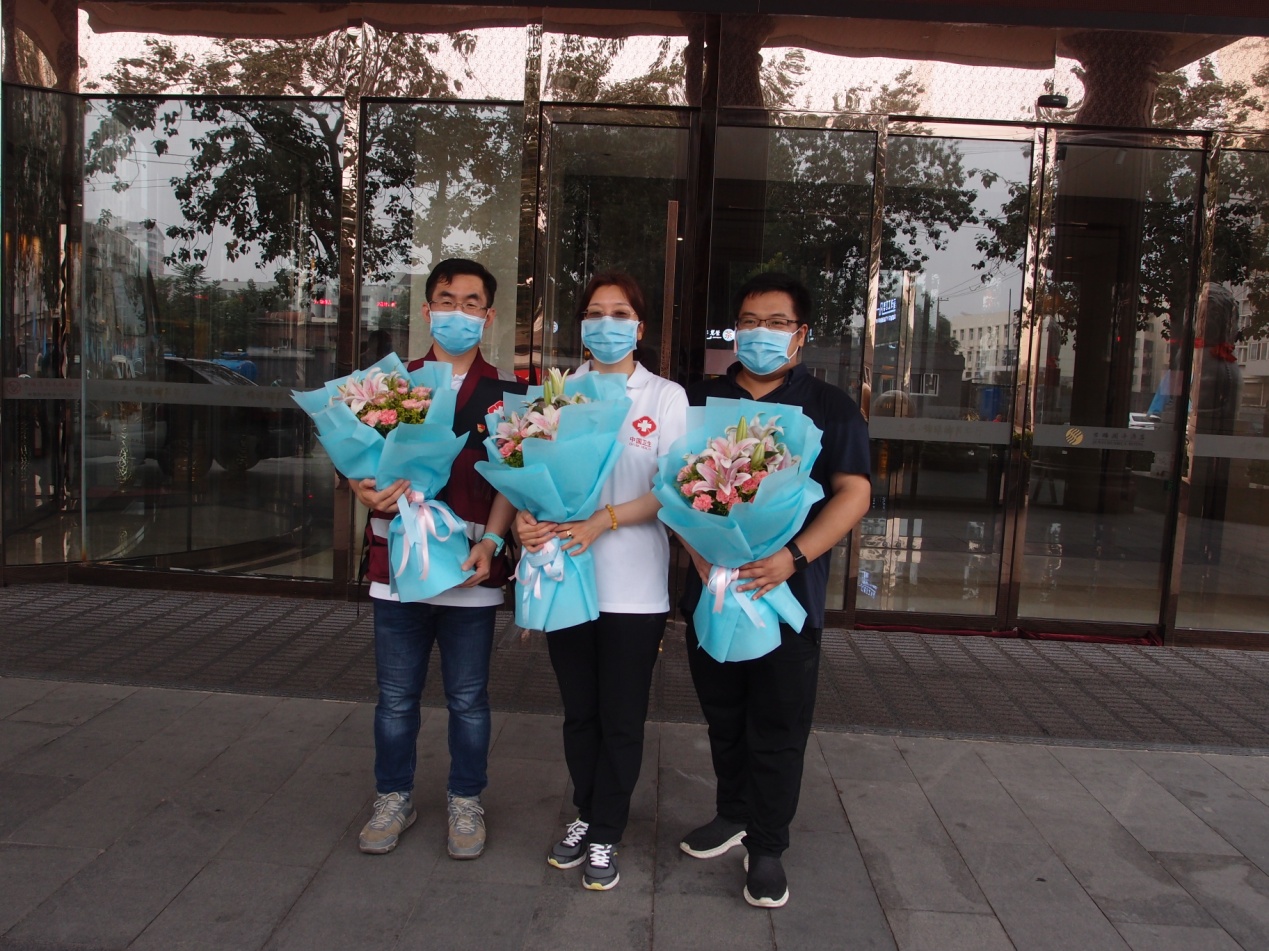 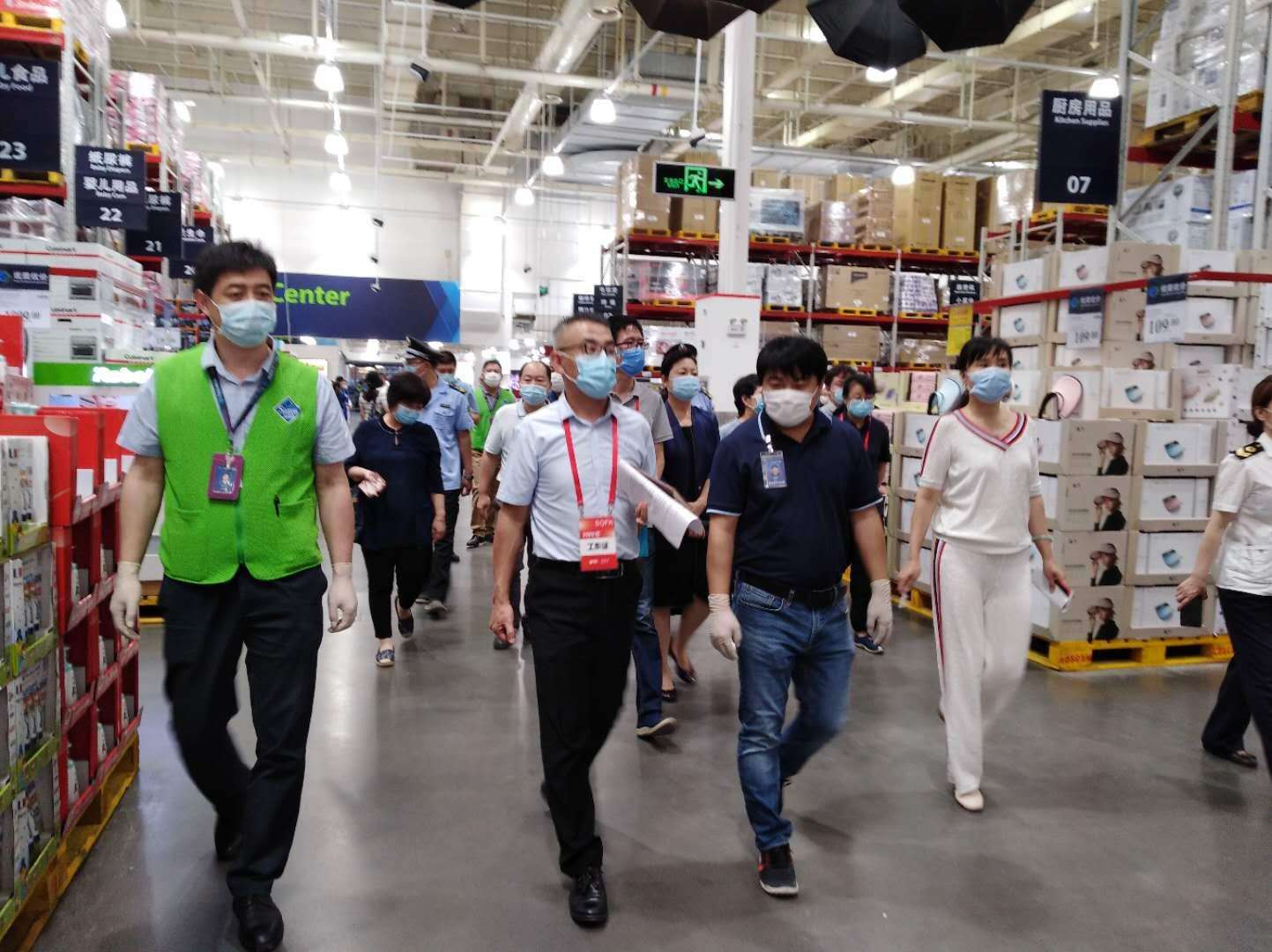 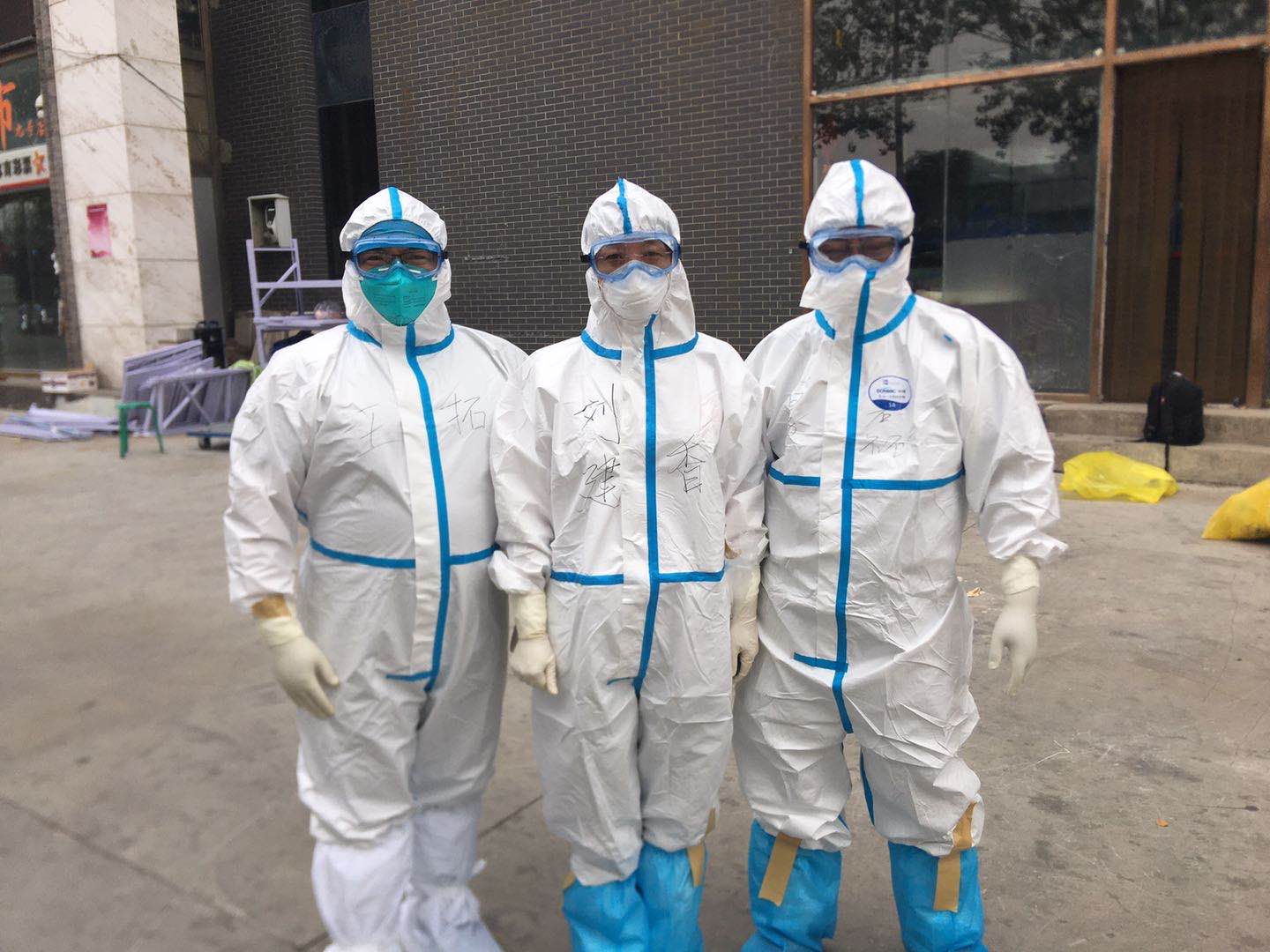 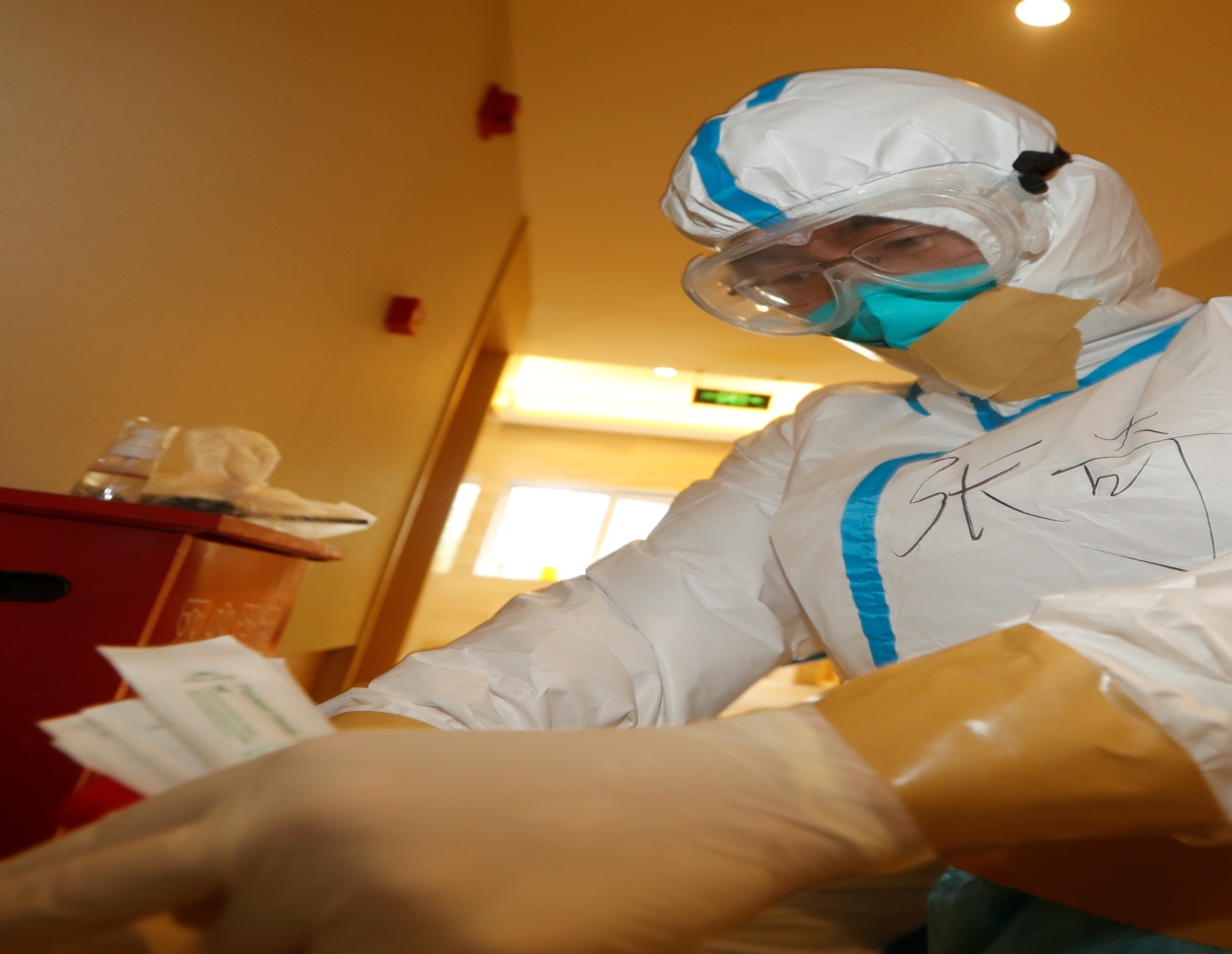 